ESTADO DO AMAZONASTRIBUNAL DE CONTASPROCESSOS JULGADOS PELO EGRÉGIO TRIBUNAL PLENO DO TRIBUNAL DE CONTAS DO ESTADODO AMAZONAS, SOB A PRESIDÊNCIA DO EXMO. SR. CONSELHEIRO ÉRICO XAVIER DESTERRO ESILVA, NA 9ª SESSÃO ADMINISTRATIVA DE 22 DE MARÇO DE 2022.JULGAMENTO EM PAUTA: CONSELHEIRO-RELATOR: ÉRICO XAVIER DESTERRO E SILVA.PROCESSO Nº 003635/2022 – Solicitação de Redução de Carga Horária de Trabalho, tendo comointeressada a servidora Isabella Limongi Tayah, mãe nutriz.ACÓRDÃO ADMINISTRATIVO Nº 100/2022: Vistos, relatados e discutidos estes autos acimaidentificados, ACORDAM os Excelentíssimos Senhores Conselheiros do Tribunal de Contas do Estado doAmazonas, reunidos em Sessão do Tribunal Pleno, no exercício da competência atribuída pelo art. 12, incisoI, alínea “b” e inciso X, da Resolução nº 04/2002-TCE/AM, à unanimidade, nos termos do voto doExcelentíssimo Senhor Conselheiro-Relator, com base na Informação da DIRH e no Parecer da DIJUR, nosentido de: 9.1. DEFERIR o pedido da servidora Isabella Limongi Tayah, Assessora de Conselheiro destaCorte de Contas, matrícula nº 0024767A, ora lotada no Gabinete do Conselheiro JosuéNeto - GCJOSUECLAUDIO, mãe lactante de criança com idade inferior a 24 (vinte e quatro) meses, quantoao ingresso no Programa Mãe Nutriz e consequente redução da jornada de trabalho, conforme Portaria nº638/2019-GPDRH; 9.2. DETERMINAR à DRH a adoção das providências para o apostilamento desterequerimento e seu deferimento nos assentamentos funcionais da servidora, nos termos da legislação vigente.Após, arquive-se.PROCESSO Nº 008029/2021 – Solicitação de Concessão de Licença Especial e registro em seusassentamentos funcionais para contagem de tempo de serviço, tendo como interessado o servidor Jairo MotaAragão.ACÓRDÃO ADMINISTRATIVO Nº 101/2022: Vistos, relatados e discutidos estes autos acimaidentificados, ACORDAM os Excelentíssimos Senhores Conselheiros do Tribunal de Contas do Estado doAmazonas, reunidos em Sessão do Tribunal Pleno, no exercício da competência atribuída pelo art. 12, incisoI, alínea “b” e inciso X, da Resolução nº 04/2002-TCE/AM, à unanimidade, nos termos do voto doExcelentíssimo Senhor Conselheiro-Relator, com base na Informação da DIRH e no Parecer da DIJUR, nosentido de: 9.1. Deferir Parcialmente o pedido do servidor Jairo Mota Aragão, matrícula nº 0016462A,Assistente de Controle Externo A, lotado no Gabinete do Auditor Mário José de Moraes Costa Filho, para:9.1.1. Proceder à averbação dos períodos de 24/11/2005 a 10/07/2006 e 24/07/2006 a 17/04/2011, járetirado a concomitância de 01 (um) dia, em virtude do ingresso do servidor neste Tribunal em 18/04/2011,ficando o tempo a ser averbado correspondente a 1.945 (mil, novecentos e quarenta e cinco) dias, ouseja 05 (cinco) anos, 04 (quatro) meses e 0 (zero) dias. 9.1.2. Negar a concessão de Licença Especial dotempo ora objeto de averbação, em razão da a quebra de vínculo ocorrida entre um órgão e outro. 9.2.DETERMINAR à DRH que comunique ao interessado quanto ao teor desta Decisão, bem como adote asdemais providências cabíveis ao caso; 9.3. ARQUIVAR o processo nos termos regimentais, após ocumprimento integral do decisum.PROCESSO Nº 001800/2022 – Solicitação de Concessão de Abono de Permanência, tendo comointeressado o servidor Eduardo Souza de Lacerda.ACÓRDÃO ADMINISTRATIVO Nº 102/2022: Vistos, relatados e discutidos estes autos acimaidentificados, ACORDAM os Excelentíssimos Senhores Conselheiros do Tribunal de Contas do Estado doAmazonas, reunidos em Sessão do Tribunal Pleno, no exercício da competência atribuída pelo art. 12, incisoI, alínea “b” e inciso X, da Resolução nº 04/2002-TCE/AM, à unanimidade, nos termos do voto doExcelentíssimo Senhor Conselheiro-Relator, com base na Informação da DIRH e no Parecer da DIJUR, nosentido de: 9.1. DEFERIR o pedido do servidor Eduardo Souza de Lacerda, Auditor Técnico de Controle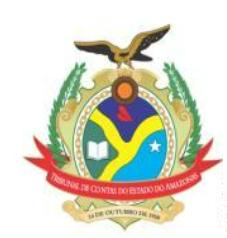 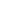 ESTADO DO AMAZONASTRIBUNAL DE CONTASExterno - Auditoria Governamental "C" desta Corte de Contas, matrícula nº 000.498-7A, ora lotado noDepartamento de Registro e Execução das Decisões - DERED, para conceder o Abono de Permanência, talcomo estabelecido no art. 2º, § 5º, da Emenda Constitucional nº 41/2003; 9.2. DETERMINAR à DRH que:a) Providencie o registro da concessão do Abono de Permanência nos assentamentos funcionais do servidor,dentro dos parâmetros legais; b) Aguarde o cronograma financeiro a ser disponibilizado pelo DIORF e, emseguida, mediante disponibilidade financeira e orçamentária, encaminhe o feito à referida Diretoria para queproceda ao pagamento dos valores retroativos à data da implementação dos requisitos para o Abono dePermanência, qual seja, 01/03/2022, bem como a devolução dos valores descontados para PrevidênciaEstadual a contar da referida data de implementação. 9.3. ARQUIVAR o processo nos termos regimentais,após o cumprimento integral do decisum.PROCESSO Nº 003380/2022 – Solicitação de Concessão de Licença para Tratamento de Saúde, tendo comointeressado o Excelentíssimo Senhor Conselheiro Antonio Julio Bernardo Cabral.ACÓRDÃO ADMINISTRATIVO Nº 103/2022: Vistos, relatados e discutidos estes autos acimaidentificados, ACORDAM os Excelentíssimos Senhores Conselheiros do Tribunal de Contas do Estado doAmazonas, reunidos em Sessão do Tribunal Pleno, no exercício da competência atribuída pelo art. 12, incisoI, alínea “b” e inciso X, da Resolução nº 04/2002-TCE/AM, à unanimidade, nos termos do voto doExcelentíssimo Senhor Conselheiro-Relator, com base na Informação da DIRH e no Parecer da DIJUR, nosentido de: 9.1. DEFERIR o pedido formulado pelo Excelentíssimo Senhor Conselheiro Antonio JulioBernardo Cabral, referente à concessão de Licença para Tratamento de Saúde por 30 (trinta) dias, a partirde 03/03/2022; 9.2. DETERMINAR à Diretoria de Recursos Humanos que providencie o registro da referidalicença médica pleiteada, com base no artigo 3º, incisos V e VI, da Lei Estadual nº 2.423/1996 c/c art. 12, VI,da Resolução nº 04/2002 - TCE/AM; 9.3. ARQUIVAR os presentes autos, após o cumprimento dosprocedimentos acima citados, nos termos regimentais.PROCESSO Nº 010051/2021 – Solicitação de Pagamento de diferença de remuneração retroativa, bem comoa diferença relativa às verbas rescisórias, tendo como interessada a Sra. Roseane Orlando Sampaio.ACÓRDÃO ADMINISTRATIVO Nº 104/2022: Vistos, relatados e discutidos estes autos acimaidentificados, ACORDAM os Excelentíssimos Senhores Conselheiros do Tribunal de Contas do Estado doAmazonas, reunidos em Sessão do Tribunal Pleno, no exercício da competência atribuída pelo art. 12, incisoI, alínea “b” e inciso X, da Resolução nº 04/2002-TCE/AM, à unanimidade, nos termos do voto doExcelentíssimo Senhor Conselheiro-Relator, com base na Informação da DIRH e no Parecer da DIJUR, nosentido de: 9.1. DEFERIR o pedido formulado pela Sra. Roseane Orlando Sampaio, Assessora da PrimeiraCâmara, matrícula nº 001.515-6A, para reconhecer o direito ao pagamento da diferença de remuneraçãoretroativa, bem como a diferença relativa às verbas rescisórias, perfazendo o valor de R$ 29.782,66 (vinte enove mil, setecentos e oitenta e dois reais e sessenta e seis centavos); 9.2. DETERMINAR à DRH que tomeas providências cabíveis para efetuar o pagamento devido à servidora, conforme os cálculos realizados eanexados aos autos, dando atenção às formalidades de praxe; 9.3. ARQUIVAR o processo nos termosregimentais, após o cumprimento integral do decisum, nos termos da legislação vigente.PROCESSO Nº 003424/2022 – Solicitação de Disposição de Servidor, tendo como interessado o Sr. Helsodo Carmo Ribeiro Filho.ACÓRDÃO ADMINISTRATIVO Nº 106/2022: Vistos, relatados e discutidos estes autos acimaidentificados, ACORDAM os Excelentíssimos Senhores Conselheiros do Tribunal de Contas do Estado doAmazonas, reunidos em Sessão do Tribunal Pleno, no exercício da competência atribuída pelo art. 12, incisoI, alínea “b” e inciso X, da Resolução nº 04/2002-TCE/AM, à unanimidade, nos termos do voto doExcelentíssimo Senhor Conselheiro-Relator, com base na Informação da DIRH e no Parecer da DIJUR, nosentido de: 9.1. DEFERIR o pedido de disposição do servidor, Sr. Helso do Carmo Ribeiro Filho, matrículan.º 000.355-7A, ocupante do cargo de Auditor Técnico de Controle Externo, à Procuradoria Geral do Estado,com o ônus remuneratório e recolhimento da contribuição previdenciária a cargo do órgão de origem, a contar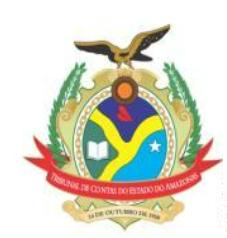 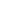 ESTADO DO AMAZONASTRIBUNAL DE CONTASde 12 de janeiro de 2022; 9.2. DETERMINAR ao servidor, Sr. Helso do Carmo Ribeiro Filho que encaminhea esta Corte de Contas cópia do Ato de sua nomeação para o cargo comissionado, Termo de Opção doVencimento e demais documentos previstos no § 2º do art. 5º da Resolução nº 20/99 -TCE/AM, alterado peloart. 3º da Resolução nº 08/2008-TCE/AM; 9.3. DETERMINAR à Diretoria de Recursos Humanos - DRH querealize, junto ao órgão requerente, o controle mensal de frequência do servidor, observando, com rigor, odisposto no art. 5º, § 1º, in fine, §§ 2º e 3º, alterados pelo art. 3º da Resolução nº 08/2008, e no art. 6º,Parágrafo Único, da Resolução TCE n.º 20/99, alterado pelo art. 4º da Resolução nº 08/2008; 9.4.DETERMINAR à Secretaria do Tribunal Pleno que oficie o interessado, dando-lhe ciência do decisum, comcópia do Relatório/Voto e do Acórdão, para que possa cumprir o supracitado item 2; 9.5. ARQUIVAR oprocesso nos termos regimentais, após o cumprimento integral do decisum.PROCESSO Nº 002831/2022 – Solicitação de Aposentadoria Voluntária por Tempo de Contribuição, comproventos integrais, tendo como interessada a servidora Maria Horacy Araújo Castelo Branco.ACÓRDÃO ADMINISTRATIVO Nº 105/2022: Vistos, relatados e discutidos estes autos acimaidentificados, ACORDAM os Excelentíssimos Senhores Conselheiros do Tribunal de Contas do Estado doAmazonas, reunidos em Sessão do Tribunal Pleno, no exercício da competência atribuída pelo art. 12, incisoI, alínea “b” e inciso X, da Resolução nº 04/2002-TCE/AM, à unanimidade, nos termos do voto doExcelentíssimo Senhor Conselheiro-Relator, com base na Informação da DIRH e no Parecer da DIJUR, nosentido de: 9.1. DEFERIR o pedido de Aposentadoria Voluntária por Tempo de Contribuição, com proventosintegrais, da servidora Maria Horacy Araújo Castelo Branco, Auxiliar Técnico B, matrícula 000758-7A, nostermos do art. 3º da EC nº 47/2005, conforme tabela abaixo indicada:CARGO: AUXILIAR TÉCNICO – BVALOR (R$)R$ 6.122,40R$ 3.673,44R$ 306,12VENCIMENTO – Lei nº 5.579/2021 de 17/08/2021.GRATIFICAÇÃO DE TEMPO INTEGRAL (60%) Lei nº 1.762/86, Artigo 90, inciso IX.ADICIONAL POR TEMPO DE SERVIÇO (5%) – Lei nº 1.762/86, Artigo 90, inciso III da Lei nº 2.531/99, Artigo 4°.TOTALR$ 10.101,9613º SALÁRIO, DUAS parcelas do provento - opção feita pela servidora, com fulcro na Lei nº 3.254/2008 que alterou o § 1º eR$ 10.101,96incluiu § 3º do Artigo 4º da Lei nº 1.897/1989.9.2. DETERMINAR o envio do processo à Divisão de Instrução e Informações Funcionais - DIINF para registroda aposentadoria e demais atos necessários; 9.3. DETERMINAR o envio do Processo à Divisão do Arquivo,nos termos regimentais, após o cumprimento integral do decisum.PROCESSO Nº 003839/2022 – Termo de Convênio de Cessão de Servidor, a ser celebrado entre oTribunal de Contas do Estado do Amazonas – TCE/AM e a Secretaria Municipal de Educação – SEMED,tendo como interessado o Sr. Edy Raimundo Correia Lima de Matos.ACÓRDÃO ADMINISTRATIVO Nº 99/2022: Vistos, relatados e discutidos estes autos acimaidentificados, ACORDAM os Excelentíssimos Senhores Conselheiros do Tribunal de Contas do Estado doAmazonas, reunidos em Sessão do Tribunal Pleno, no exercício da competência atribuída pelo art. 12, incisoI, alínea “b” e inciso X, da Resolução nº 04/2002-TCE/AM, à unanimidade, nos termos do voto doExcelentíssimo Senhor Conselheiro-Relator, com base na Informação da DIRH e Consultec, no sentido de:9.1. AUTORIZAR a formalização do Termo de Convênio de Cessão do servidor Edy Raimundo CorreiaLima de Matos, matrícula n°104.374-9A, pertencente ao quadro de pessoal da SEMED, a ser celebradoentre o Tribunal de Contas do Estado do Amazonas – TCE/AM e a Secretaria Municipal de Educação –SEMED, a ﬁm de que o mesmo venha exercer a sua função no TCE/AM, pelo período de 12 (doze) meses, acontar de 01/01/2022, com ônus para o órgão de origem (art. 62, §1º, inciso II da Lei Municipal n.º 1.126/2007),nos termos do plano de trabalho e da minuta apresentada pela CONSULTEC (0246948); 9.2. DETERMINAR adevolução do processo ao Gabinete da Presidência, objetivando a assinatura do ajuste pelas partes e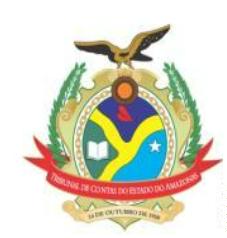 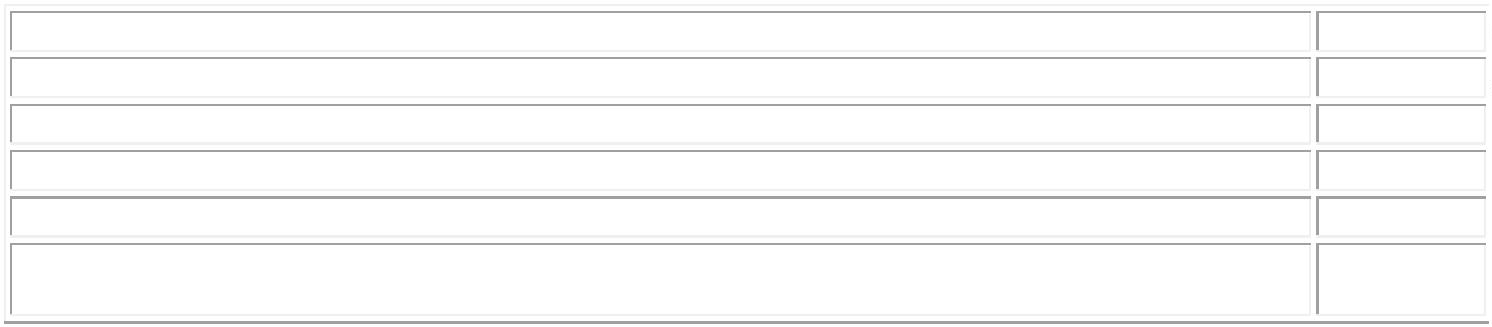 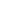 ESTADO DO AMAZONASTRIBUNAL DE CONTASremessa de Ofício; 9.3. DETERMINAR à SEGER que elabore o extrato do Convênio, devidamente assinadopelas partes, e, ato contínuo, REMETA os autos à DICOM para que proceda com a publicação do referidoextrato, no Diário Oficial Eletrônico do TCE/AM, nos termos do parágrafo único do art. 61 da Lei nº 8.666/1993e adote as medidas pertinentes, junto aos setores competentes, para finalização de todos os procedimentosde cessão do servidor Edy Raimundo Correia Lima de Matos.CORREGEDOR-GERAL E RELATOR: ARI JORGE MOUTINHO DA COSTA JÚNIOR.PROCESSO Nº 000020/2021 – Solicitação de Ressarcimento de despesa com servidor, referente ao Sr.Raimundo Fabio Moreira da Silva.ACÓRDÃO ADMINISTRATIVO Nº 108/2022: Vistos, relatados e discutidos estes autos acimaidentificados, ACORDAM os Excelentíssimos Senhores Conselheiros do Tribunal de Contas do Estado doAmazonas, reunidos em Sessão do Tribunal Pleno, no exercício da competência atribuída pelo art. 12, incisoI, alínea “b” e inciso X, da Resolução nº 04/2002-TCE/AM, à unanimidade, nos termos do voto doExcelentíssimo Senhor Conselheiro-Relator, no sentido de: 9.1. Indeferir os pedidos de ressarcimentoformulados pela Secretaria Municipal de Infraestrutura, eis que o Tribunal de Contas do Estado do Amazonas,na condição de órgão cessionário, efetivou o pagamento mensal da remuneração do cargo comissionado doservidor Raimundo Fábio Moreira da Silva, nos termos Portaria por Delegação nº 22.336/2020, daSubsecretaria de Assuntos Legislativos da Casa Civil do Município de Manaus e da manifesta e indiscutívelopção do servidor; 9.2. Encaminhar cópia integral dos presentes autos à SEMINF, órgão ao qual pertence oSr. Raimundo Fábio Moreira da Silva, para conhecimento; 9.3. Por fim, arquivar os presentes autos bemcomo dos Processos a ele anexados (000061/2021-SEI, 000681/2021-SEI, 001914/2021-SEI, 003769/2021-SEI), nos termos do art. 51, § 3º, da Lei nº 2423/1996.PROCESSO Nº 1963/2017-S - Estágio Probatório, tendo como interessado o Sr. Elson Lima Muniz.ACÓRDÃO ADMINISTRATIVO Nº 107/2022: Vistos, relatados e discutidos estes autos acimaidentificados, ACORDAM os Excelentíssimos Senhores Conselheiros do Tribunal de Contas do Estado doAmazonas, reunidos em Sessão do Tribunal Pleno, no exercício da competência atribuída pelo art. 12, incisoI, alínea “b” e inciso X, da Resolução nº 04/2002-TCE/AM, à unanimidade, nos termos do voto doExcelentíssimo Senhor Conselheiro-Relator, com base na Informação da DIRH e no Parecer da DIJUR, nosentido de: 8.1. Aprovar o servidor Elson Lima Muniz, ocupante do cargo de Auditor Técnico de ControleExterno – Ministério Público e ora lotado no Gabinete do Procurador Evanildo Santana Bragança, com parecerfavorável da Comissão de Avaliação de Desempenho – CAD no estágio probatório objeto do presente feito e,consequentemente estável no Quadro Permanente de Pessoal deste Tribunal de Contas, nos termos do art.15 da Resolução nº 17/2009/TCE-AM; 8.2. Determinar que sejam consignados nos assentamentos funcionaisdo servidor Elson Lima Muniz, o resultado de sua avaliação final de desempenho, bem como a decisãoproferida por este colegiado; 8.3. Dar ciência ao interessado, Elson Lima Muniz, acerca desta decisão.SECRETARIA DO TRIBUNAL PLENO DO TRIBUNAL DE CONTAS DO ESTADO DO AMAZONAS, emManaus, 22 de março de 2022.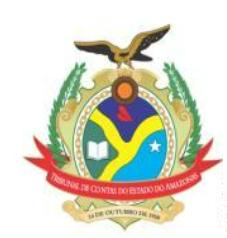 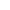 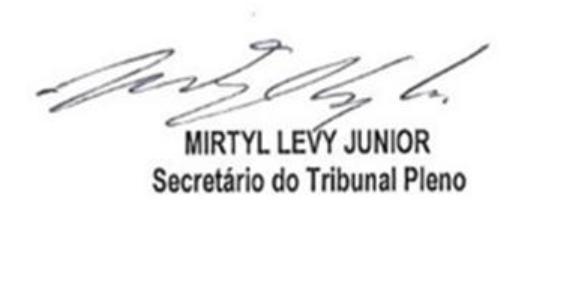 